359066,Республика Калмыкия,Городовиковскийрайон,с.Розенталь,ул.Дружбы 38/1 ,тел.8(84731)9-41-14 . электронный адрес –rozentalskoesmo@yandex.ruПОСТАНОВЛЕНИЕ  № 24от 20  марта2019 года                                                                                                               с.РозентальОб утверждении проекта Программы комплексного развития транспортной инфраструктуры Розентальского сельского муниципального образования Республики Калмыкия на 2019-2025 годаВ целях разработки комплекса мероприятий, направленных на повышение надежности и  безопасности системы транспортной инфраструктуры Розентальского сельского муниципального образования Республики Калмыкия, руководствуясь Постановлением Правительства РФ от 25.12.2015 г. № 1440 «Об утверждении требований к программам комплексного развития транспортной инфраструктуры поселений, городских округов»ПОСТАНОВЛЯЮ:Утвердить проект Программы комплексного развития транспортной инфраструктуры Розентальского сельского муниципального образования Республики Калмыкия на2019-2025 годы, согласно приложению.Настоящее постановление разместить на официальном сайте Администрации Розентальского сельского муниципального образования Республики Калмыкия в сети «Интернет» (http://morozental.ru/).Контроль за исполнением настоящего постановления оставляю за собой.Глава Розентальского сельскогоМуниципального образования Республики  Калмыкия (ахлачи)                                                                     Е.В.ВасилецПРОЕКТПРОГРАММА КОМПЛЕКСНОГО РАЗВИТИЯ ТРАНСПОРТНОЙ ИНФРАСТРУКТУРЫ РОЗЕНТАЛЬСКОГО СЕЛЬСКОГО МУНИЦИПАЛЬНОГО ОБРАЗОВАНИЯ РЕСПУБЛИКИ КАЛМЫКИЯ НА 2019-2025 годас. РозентальСОДЕРЖАНИЕ1. Паспорт Программы.2. Характеристика существующего состояния транспортной инфраструктуры  Розентальского сельского муниципального образования Республики Калмыкия.3. Прогноз транспортного спроса, изменения объемов и характера передвижения населения и перевозов грузов  на территории Розентальского сельского муниципального образования Республики Калмыкия. 4. Принципиальные варианты развития и оценка по целевым показателям развития транспортной инфраструктуры.5.  Перечень и очередность реализации  мероприятий по развитию транспортной инфраструктуры поселения.6. Оценка объемов и источников финансирования мероприятий развития транспортной инфраструктуры.7. Оценка эффективности мероприятий  развития транспортной инфраструктуры.8. Предложение по институциональным преобразованиям, совершенствованию  правового информационного обеспечения деятельности в сфере транспортного обслуживания населения и субъектов экономической деятельности на территории Розентальского сельского муниципального образования Республики Калмыкия.1.ПАСПОРТ ПРОГРАММЫ2. Характеристика существующего состояния транспортной инфраструктуры Розентальского сельского муниципального образования  Республики Калмыкия.2.1. Анализ положения Розентальского сельского муниципального образования Республики Калмыкия в структуре пространственной организации Российской ФедерацииРозентальское сельское муниципальное образование Республики Калмыкия расположено на территории    Городовиковского района Республики Калмыкия в южной его части. Занимаемая площадь составляет .         Муниципальное образование граничит на западе – с  Лазаревским сельским и Городовиковским городским муниципальным образованиями, на севере и востоке – с Южненским сельским муниципальным образованием, на юге -  со Ставропольским краем. Расстояние до административного центра г. Городовиковска – ., до столицы республики г. Элисты – .       В состав сельского муниципального образования входит один населенный пункт - село Розенталь. На  сегодняшний день численность населения составляет 445 человек. Общая протяженность автомобильных дорог общего пользования всего –6,6 км, из них: с твердым покрытием (асфальто-бетонное) – ., подъездные пути к населенному пункту от трассы регионального значения Городовиковск – Тахта – .На автомобильных дорогах общего пользования мостов нет.  2.2 Социально-экономическая характеристика, характеристика градостроительной деятельности на территории поселения, включая деятельность в сфере транспорта, оценку транспортного спроса.Розентальское сельское муниципальное образование представляет собой один населенный пункт – село Розенталь. Площадь населенного пункта . Численность населения по состоянию на 01.01.2019 года составляет 445 человек. Сведения о существующей градостроительной деятельности на территории Розентальского сельского муниципального образования	Всего домовладений – 172, двухквартирных домов  и более квартир –28. МКД отсутствуют. Материал стен:  кирпичные, саманные и прочие.Электроснабжение потребителей поселения  осуществляется на 100 % от питающих центров электрических сетей ПАО «МРСК Юга» филиала «Калмэнерго».Характеристика деятельности в сфере транспорта, оценка транспортного спроса.	Транспортные предприятия на территории поселения отсутствуют.  В населенном пункте регулярный внутрисельский транспорт, пассажирский автотранспортный маршрут - отсутствуют. Передвижения в  поселении приходятся на личный транспорт и пешеходные сообщения.                                                                                                                         В основе оценки транспортного спроса лежит анализ передвижения населения к объектам тяготения.   Можно выделить основные группы объектов тяготения: - объекты социальной сферы;- объекты трудовой деятельности-узловые объекты транспортной инфраструктуры.2.3 Характеристика функционирования и показатели работы транспортной инфраструктуры по видам транспорта, имеющегося на территории Розентальского сельского муниципального образования.Развитие транспортной системы Розентальского СМО РК (далее – Поселение) является необходимым условием для улучшения качества жизни жителей в поселении. Недооценка проблемы несоответствия состояния дорог и инфраструктуры местного значения социально-экономическим потребностям общества является одной из причин экономических трудностей и негативных социальных процессов. Основными структурными элементами транспортной инфраструктуры поселения являются: сеть улиц и дорог.Воздушные перевозки не осуществляются.Водного  транспорта на территории поселения нет.      На территории поселения железнодорожных магистралей нет. 2.4. Характеристика сети дорог поселения, параметры дорожного движения, оценка качества содержания дорог.                                                                                                                  Дорожно-транспортная сеть поселения состоит из внутрипоселковых дорог и подъездной дороги к населенному пункту от трассы регионального значения Городовиковск – Тахта – 1,38 км.Общая протяженность автомобильных дорог общего пользования всего –6,68 км, из них:  с твердым покрытием (асфальто-бетонное) – 5,2 км., внутрипоселковая дорога обустроена дорожными плитами (1,5 км), подъездные пути с твердым покрытием в неудовлетворительном состоянии и требуется помимо ямочного ремонта обновление асфальтного покрытия дорог.         2.5.Анализ состава парка транспортных средств и уровня автомобилизации сельского поселения.Автомобильный парк сельского поселения преимущественно состоит из легковых автомобилей, принадлежащих частным лицам. Детальная информация видов транспорта отсутствует. За период 2016-2018 годы отмечается рост транспортных средств рост и уровня автомобилизации населения. Хранение транспортных средств осуществляется на придомовых территориях. Оценка уровня автомобилизации населения на территории Розентальского сельского муниципального образования дана в таблице № 2.Таблица № 2. Оценка уровня автомобилизации населения на территории Розентальского сельского муниципального образования2.6. Характеристика работы транспортных средств общего пользованияПередвижение по территории населенного пункта поселения осуществляется с использованием личного транспорта либо в пешем порядке. Автобусное движение до районного центра не организовано. 2.7. Характеристика пешеходного и велосипедного передвижения.Для передвижения пешеходов тротуары не предусмотрены. На территории поселения  в районе сельского Дома культуры и частных магазинов установлены дорожные знаки 5.19.1(2) «Пешеходный переход». Специализированные дорожки для велосипедного передвижения на территории поселения не предусмотрены. Движение велосипедистов осуществляется по  дорогам общего пользования в соответствии с требованиями ПДД.2.8. Характеристика движения грузовых транспортных средств.                                                 Транспортных организаций, осуществляющих грузовые перевозки, на территории поселения не имеется.                    2.9. Анализ уровня безопасности дорожного движения. Транспорт является источником опасности не только для пассажиров, но и для населения. Аварии на автомобильном транспорте при перевозке опасных грузов с выбросом (выливом) опасных химических веществ, взрывом горючих жидкостей и сжиженных газов на территории Розентальского сельского муниципального образования маловероятно, т.к.автомобильная дорога регионального значения Городовиковск – Тахта, проходит  в 0,6 км. от населенного пункта.Ситуация, связанная с аварийностью на транспорте, неизменно сохраняет актуальность в связи с несоответствием дорожно-транспортной инфраструктуры потребностям участников дорожного движения, из-за нарушения правил дорожного движения, превышения скоростного режима, из-за неудовлетворительного качества дорожных покрытий, погодных условий и др. В настоящее время решение проблемы обеспечения безопасности дорожного движения является одной из важнейших задач.Таблица 3. Оценка дорожной ситуации     2.10. Оценка уровня негативного воздействия транспортной инфраструктуры на окружающую среду, безопасность и здоровье человека.Рассмотрим характерные факторы, неблагоприятно влияющие на окружающую среду и здоровье.Загрязнение атмосферы. Выброс в воздух дыма и газообразных загрязняющих веществ (диоксин азота и серы, озон) приводят не только к загрязнению атмосферы, но и к вредным проявлениям для здоровья, особенно к респираторным аллергическим заболеваниям.Воздействие шума. Приблизительно 30% населения России подвергается воздействию шума от автомобильного транспорта с уровнем выше 55дБ. Это приводит к росту сердечно-сосудистых и эндокринных заболеваний. Воздействие шума влияет на познавательные способности людей, вызывает раздражительность.  Учитывая сложившуюся планировочную структуру сельского поселения и характер дорожно-транспортной сети, отсутствие дорог с интенсивным движением в районах жилой застройки, можно сделать вывод  о сравнительно благополучной экологической ситуации в части воздействия транспортной инфраструктуры на окружающую среду, безопасность и здоровье человека.2.11.Характеристика существующих условий и перспектив развития и размещения транспортной инфраструктуры Розентальского сельского муниципального образованияС учетом того, что территория поселения по состоянию на 01.01.2019 года не является привлекательной для инвесторов (невысокий уровень коммунальной, социальной, транспортной инфраструктуры, и др.) высоких темпов развития транспортной инфраструктуры Розентальского сельского муниципального образования на период до 2025 года не ожидается.           2.12. Оценка нормативно-правовой базы, необходимой для функционирования и развития транспортной инфраструктуры Розентальского сельского муниципального образования. Программа комплексного развития транспортной инфраструктуры Розентальского сельского муниципального образования Республики Калмыкия на 2019 - 2025годаподготовлена на основании: - Градостроительный кодекс Российской Федерации от 29.12.2004 № 190-ФЗ (последняя ред. от 25.12.2018);- Федеральный закон от 08.11.2007 № 257-ФЗ (ред. от 05.12.2017) «Об автомобильных дорогах и о дорожной деятельности в Российской Федерации и о внесении изменений в отдельные законодательные акты Российской Федерации»;-Федеральный закон от 10.12.1995 № 196-ФЗ (ред. от 27.12.2018) «О безопасности дорожного движения» (с изм. и доп., вступ. в силу с 15.01.2016);-Постановление Правительства РФ от 23.10.1993 № 1090 (ред. от 04.12.2018) «О Правилах дорожного движения»;-Постановление Правительства РФ от 25.12.2015 № 1440 «Об утверждении требований к программам комплексного развития транспортной инфраструктуры поселений, городских округов»;-  Генеральный план Розентальского сельского муниципального образования;- Постановление администрации Розентальского СМО РК от 29.10.2015 г. № 40  «Об утверждении Порядка разработки, реализации и оценки эффективности реализации муниципальных программ Розентальского сельского муниципального образования  Республики Калмыкия».Программа позволит обеспечить:а) безопасность, качество и эффективность транспортного обслуживания населения, а также юридических лиц и индивидуальных предпринимателей, осуществляющих экономическую деятельность;б) доступность объектов транспортной инфраструктуры для населения и субъектов экономической деятельности в соответствии с нормативами градостроительного проектирования;в) развитие транспортной инфраструктуры в соответствии с потребностями населения в передвижении, субъектов экономической деятельности - в перевозке пассажиров и грузов на территории села;г) развитие транспортной инфраструктуры, сбалансированное с градостроительной деятельностью;д) условия для управления транспортным спросом;е) создание приоритетных условий для обеспечения безопасности жизни и здоровья участников дорожного движения по отношению к экономическим результатам хозяйственной деятельности;з) условия для пешеходного и велосипедного передвижения населения;и) эффективность функционирования действующей транспортной инфраструктуры.Прогноз транспортного спроса поселения, объемов и характера передвижения населения и перевозок грузов по видам транспорта, имеющегося на территории поселения. 3.1. Прогноз социально-экономического и градостроительного развития поселения.В период реализации программы прогнозируется тенденция небольшого роста численности населения, обусловленная созданием комфортных социальных условий для проживания граждан, в том числе молодых семей, что в свою очередь будет способствовать восстановлению процессов естественного прироста населения.На территории Розентальского сельского муниципального образования  Республики Калмыкия проживают 445 человек. В том числе: трудоспособного возраста- 293, старше трудоспособного – 83,  дети до 18 лет- 69.Устойчивое экономическое развитие Розентальского сельского муниципального образования  Республики Калмыкия, в перспективе, может быть достигнуто за счет развития малого предпринимательства и сельского хозяйства. Мероприятия по направлению развития малого предпринимательства: - оказание организационной и консультативной помощи начинающим предпринимателям;- расширение информационно-консультационного поля в сфере предпринимательства. По итоговой характеристике социально-экономического развития поселение можно рассматривать как: - перспективное для частных инвестиций, что обосновывается небольшим ростом экономики, средним уровнем доходов населений; - имеющее потенциал социально-экономического развития, способное самостоятельно и с привлечением средств вышестоящих бюджетов обеспечить минимальные стандарты жизни населения, что приведет в будущем к повышению инвестиционной привлекательности территории. Одним из важных направлений специализации экономики поселения является сельское хозяйство. В перспективе возрастет доля таких направлений как транспортные услуги, торговля, социальное обслуживание, малое предпринимательство.3.2 Прогноз транспортного спроса Розентальского сельского муниципального образования  Республики Калмыкия, объемов и характера передвижения и перевозок грузов, имеющегося на территории поселения. С учетом сложившейся экономической ситуации, характер и объемы передвижения населения и перевозки грузов практически не изменяются.3.3. Прогноз развития транспортно инфраструктуры по видам транспорта.В период реализации Программы транспортная инфраструктура по видам транспорта не претерпит существенных изменений. Основным видом транспорта остается автомобильный. Транспортная связь с районным, республиканским центрами будет осуществляться только личным транспортом, внутри населенного пункта личным транспортом и пешеходное сообщение.3.4. Прогноз развития дорожной сети поселения.За счет средств Дорожного фонда Городовиковского РМО РК будут проводиться работы по содержанию и ремонту дорог общего пользования местного значения, в том числе ямочный ремонт, профилировка дорог, установка знаков, устройство дорожной разметки, скашивание обочин.3.5. Прогноз уровня автомобилизации, параметров дорожного движения.При сохранившейся тенденции к увеличению уровня автомобилизации населения, с учетом прогнозируемого увеличения количества транспортных средств, без изменения пропускной способности дорог, предполагается повышение интенсивности движения по основным направлениям к объектам тяготения.Прогноз изменения уровня автомобилизации и количества автомобилей у населения на территории Розентальского СМО РК  3.6. Прогноз показателей безопасности дорожного движения. Рост аварийности не предполагается.Факторами, влияющими на снижение аварийности станут обеспечение контроля за выполнением мероприятий по обеспечению безопасности дорожного движения, развитие целевой системы воспитания и обучения детей безопасному поведению на улицах и дорогах, проведение разъяснительной и предупредительно-профилактической работы среди населения по вопросам обеспечения безопасности дорожного движения с использованием СМИ.3.7. Прогноз негативного воздействия транспортной инфраструктуры на окружающую среду и здоровье человека.В период действия Программы, не предполагается изменения центров транспортного тяготения, структуры, маршрутов и объемов грузовых и пассажирских перевозок. Причиной увеличения негативного воздействия на окружающую среду и здоровье населения станет рост автомобилизации населения в совокупности с ростом его численности, в связи с чем усилится загрязнение атмосферы выбросами в воздух дыма и газообразных загрязняющих веществ и увеличением воздействия шума на здоровье человека.Укрупненная оценка принципиальных вариантов развития транспортной инфраструктуры Розентальского сельского муниципального образования Республики Калмыкия. При рассмотрении принципиальных вариантов развития транспортной инфраструктуры Розентальского сельского муниципального образования Республики Калмыкия необходимо учитывать прогноз численности населения, прогноз социально-экономического и градостроительного развития, деловую активность на территории поселения.При разработке сценариев развития транспортного комплекса предполагается комплексная реализация основных мероприятий по развитию улично-дорожной сети(строительство автомобильной дороги по центральной улице)в поселении, предполагается рост транспортной инфраструктуры, расширение индивидуального жилищного строительства, развитие инфраструктуры пассажирских перевозок. Сценарий развития транспортного комплекса предполагает развитие экономики в условиях повышения доверия частного бизнеса, применения дополнительных мер стимулирующего характера, связанных с расходами бюджета по финансированию новых инфраструктурных проектов, поддержанию кредитования наиболее уязвимых секторов экономики, увеличению финансирования развития человеческого капитала.5.Перечень мероприятий (инвестиционных проектов) по проектированию, строительству, реконструкции объектов транспортной инфраструктуры Розентальского сельского муниципального образования Республики Калмыкия предлагаемого к реализации варианта развитияОбъемы и источники финансирования мероприятий развития транспортной инфраструктуры села РозентальФинансирование Программы предусматривает финансирование из федерального и республиканского бюджетов в виде субсидий местному бюджету на условиях софинансирования.        Объемы финансирования Программы на 2019-2025 годы носят прогнозный характер и подлежат ежегодному уточнению в установленном порядке после принятия бюджетов на очередной финансовый год.6. Оценка объемов и источников финансирования мероприятий по проектированию, строительству, реконструкции объектов транспортной инфраструктуры предлагаемого к реализации варианта развития транспортной инфраструктурыФинансирование программы осуществляется за счет средств из различных видов источников: федерального, республиканского, местного бюджета. Ежегодные объемы финансирования программы определяются в соответствии с утвержденным бюджетом Розентальского СМО РК на соответствующий финансовый год и с учетом дополнительных источников финансирования. Общий объем финансовых средств, необходимых для реализации мероприятий Программы–25,9 млн. рублей. 7.Оценка эффективности мероприятий по проектированию, строительству, реконструкции объектов транспортной инфраструктуры предлагаемого к реализации варианта развития транспортной инфраструктуры.Комплексная оценка эффективности реализации мероприятий Программы осуществляется ежегодно в течение всего срока ее реализации и по окончании ее реализации и включает в себя оценку степени выполнения мероприятий муниципальной программы и оценку эффективности реализации муниципальной программы. Критериями оценки эффективности реализации Программы являются степень достижения целевых индикаторов и показателей, установленных Программой, а также степень достижения показателей эффективности, установленных Методикой. 7.1. Оценка эффективности реализации муниципальной программы осуществляется в целях контроля, прогноза достижения результатов реализации и своевременного принятия мер по повышению эффективности расходования бюджетных средств. 7.2. Оценка эффективности реализации муниципальных программ ежегодно осуществляется администрацией Розентальского СМО РК на основе годовых отчетов о ходе реализации и об оценке эффективности муниципальной программы с учетом заключения муниципального финансового органа.7.3. Методика оценки эффективности реализации муниципальной программы  учитывает необходимость проведения оценок:-степени достижения целей и решения задач муниципальной программы;- оценка степени достижения целей и решения задач муниципальной программы (подпрограммы) определяется путем сопоставления фактически достигнутых значений показателей (индикаторов) муниципальной программы (подпрограммы) и их плановых значений по формуле: СДЦ =  , где 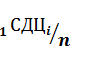 СДЦ - степень достижения целей (решения задач муниципальной программы); - степень достижения i-го целевого индикатора (показателя результатов) муниципальной программ;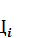 n - количество индикаторов (показателей) муниципальной программы.Степень достижения i-го целевого индикатора (показателя результатов) муниципальной программы () может рассчитываться по формуле: =, где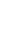  - фактическое значение i-го целевого индикатора (показателя результатов) муниципальной программы (подпрограммы);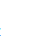 - плановое значение i-го целевого индикатора (показателя результатов) муниципальной программы (подпрограммы) (для индикаторов (показателей), желаемой тенденцией развития которых является рост значений) или =, где(для целевых индикаторов (показателей), желаемой тенденцией развития которых является снижение значений);2) степени соответствия запланированному уровню затрат и эффективности использования средств, направленных на реализацию муниципальной программы.Оценка степени соответствия запланированному уровню затрат и эффективности использования средств, направленных на реализацию муниципальной программы, определяется путем сопоставления плановых и фактических объемов финансирования муниципальной программы по формуле:УФ =, где: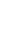 УФ - уровень финансирования реализации муниципальной программы;ФФ - фактический объем расходов на реализацию муниципальной программы (подпрограммы) за отчетный год;ФП – плановый объем расходов на реализацию муниципальной программы  в отчетном году.3. Эффективность реализации муниципальной программы (подпрограммы) (ЭП) рассчитывается по следующей формуле:ЭП = 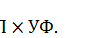 7.4. По результатам ежегодной оценки эффективности реализации муниципальных программ администрация Розентальского СМО РК составляет рейтинг эффективности муниципальных программ в отчетном году и присваивает муниципальным программам соответствующие ранги:8. Предложения по институциональным преобразованиям, совершенствованию правового и информационного обеспечения деятельности в сфере проектирования, строительства, реконструкции объектов транспортной инфраструктуры на территории Розентальского сельского муниципального образования Республики Калмыкия. В рамках реализации настоящей программы не предполагается проведение институциональных преобразований, структуры управления, а также характер взаимосвязей при осуществлении деятельности в сфере проектирования, реконструкции объектов транспортной инфраструктуры предполагается оставить в неизменном виде.Настоящая программа разработана в соответствии с требованиями к программам комплексного развития транспортной инфраструктуры, утверждёнными Постановлением Правительства Российской Федерации №1440 от 25.12.2015 «Об утверждении требований к Программам комплексного развития транспортной инфраструктуры поселений, городских округов».Администрация Розентальского сельского муниципального образования Республики Калмыкия осуществляет общий контроль за ходом реализации мероприятий Программы, а также непосредственно организационные, методические и контрольные функции в ходе реализации Программы, которые обеспечивают:- ежегодное уточнение плана мероприятий по реализации Программы по объемам и источникам финансирования мероприятий;- контроль за реализацией программных мероприятий по срокам, содержанию, финансовым затратам и ресурсам;- методическое, информационное и организационное сопровождение работы по реализации комплекса программных мероприятий.Программа разрабатывается сроком на 7 лет и подлежит корректировке ежегодно.Принятие решений по выделению бюджетных средств из бюджета поселения, подготовка и проведение конкурсов на привлечение инвесторов, принимаются в соответствии с действующим законодательством.Мониторинг выполнения Программы осуществляется посредством сбора, обработки и анализа информации. Сбор исходной информации производится по показателям, характеризующим выполнение Программы, а также состоянию транспортной  инфраструктуры. Разработка и последующая корректировка Программы комплексного развития транспортной  инфраструктуры базируется на необходимости достижения целевых уровней муниципальных стандартов качества предоставления транспортных услуг при соблюдении ограничений по платежной способности потребителей, то есть при обеспечении не только технической, но и экономической доступности транспортных услуг.Администрация Розентальского сельского муниципального образования Республики Калмыкия 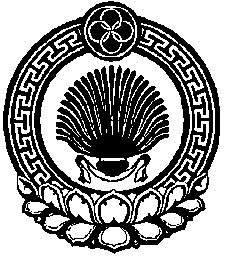 ХальмгТанhчин РозентальскселэнэмуниципальнбYрдэцинадминистрацНаименованиеПрограммы:Программа комплексного развития транспортной   инфраструктуры  Розентальского сельского муниципального образования Республики Калмыкия 2019 – 2025гг. (далее – Программа)Основание для разработки Программы:- Градостроительный кодекс Российской Федерации от 29.12.2004 года (в редакции от 25.12.2018 г.);-  Постановление Правительства РФ от 25.12.2015 года №1440 «Об утверждении требований к программам комплексного развития транспортной инфраструктуры поселений и городских округов»;- Постановление администрации Розентальского сельского муниципального образования  Республики Калмыкия (далее Розентальского СМО РК)  от 29.10.2015 г. № 40  «Об утверждении Порядка разработки, реализации и оценки эффективности реализации муниципальных программ Розентальского СМО РК».Заказчик Программы:Администрация Розентальского сельского муниципального образования  Республики КалмыкияМестонахождение: 359066, РК, Городовиковский р-н, с.Розенталь, ул. Дружбы, 38/1.Разработчик Программы:Администрация Розентальского СМО РК, Местонахождение: 359066, РК, Городовиковский р-н, с.Розенталь, ул. Дружбы, 38/1.Цель и задачиПрограммы- доступность объектов транспортной инфраструктуры для населения и субъектов экономической деятельности в соответствии с нормативами градостроительного проектирования сельского поселения;развитие транспортной инфраструктуры в соответствии с потребностями населения в передвижении, субъектов экономической деятельности - в перевозке пассажиров и грузов на территории Розентальского СМО РК;эффективность функционирования действующей транспортной инфраструктуры.Целевые показатели  (индикаторы) достижение расчетного уровня обеспеченности населения услугами транспортной инфраструктурыСроки и этапы реализации Программы:2019-2025гг.Объемы и источники финансирования программыИсточники финансирования: Программа предусматривает финансирование из всех источников бюджетов: федерального, республиканского и местного.        Объемы финансирования Программы на 2019-2025 годы носят прогнозный характер и подлежат ежегодному уточнению в установленном порядке после принятия бюджетов на очередной финансовый год.Ожидаемые результаты реализации Программы:повышение качества, эффективности и доступности транспортного обслуживания населения и субъектов экономической деятельности поселения;повышение надежности и безопасности системы транспортной инфраструктуры.№Показатели2016 год (факт)2017 год (факт)2018год (факт)1Общая численность населения, тыс. чел.4844824452Количество автомобилей у населения, ед.1061081103Уровень автомобилизации населения, ед/1000 чел.219224247№ п/пПараметрыГодГодГод№ п/пПараметры2016201720181.Количество аварий 0002.Количество зарегистрированных транспортных средств9697102№Показатели2019 год (прогноз)2020 год (прогноз)2021 год (прогноз)2022 год (прогноз)2023 год (прогноз)1Общая численность населения, тыс. чел.4454474504524552Количество автомобилей у населения, ед.110112114115116№ п/пМероприятиеОбъем финансирования млн. руб.Объем финансирования млн. руб.Объем финансирования млн. руб.Объем финансирования млн. руб.Объем финансирования млн. руб.Объем финансирования млн. руб.Объем финансирования млн. руб.Объем финансирования млн. руб.№ п/пМероприятиеВсего:20192020202120222023 202420251Ямочный ремонт и обновление асфальтного полотна  подъездной дороги 0,6 км.и 0,78 км.в т.ч. районный бюджет5,002,20002,802Изготовление ПСД на строительство дороги по улице Дружбы 1,5 км.в т.ч. бюджет поселения0,600,6000003Государственная экспертиза и достоверность государственной экспертизыв т.ч. бюджет поселения0,6000,600004Строительство дороги по улице Дружбы 1,5 км.в.т.ч. федеральный и региональный бюджет20,000000020,0Итого:26,202,80,6002,820,0Уровень эффективности реализации муниципальной программыЧисленное значение эффективности реализации муниципальной программы (ЭП)РангНеэффективнаяменее 0,5четвертыйУровень эффективности удовлетворительный0,5 - 0,79третийЭффективная0,8 - 1второйВысокоэффективнаяболее 1первый